1   ชื่อผลงานCQI :  การปรับเปลี่ยนพฤติกรรมผู้ใช้บริการที่ติดเชื้อเอชไอวี2   คำสำคัญ   :  การปรับเปลี่ยนพฤติกรรม    ,  ผู้ติดเชื้อเอชไอวี3   สรุปผลงานโดยย่อ  :  งานให้คำปรึกษาเป็นหน่วยงาน ที่ให้บริการตรวจคัดกรองการติดเชื้อเอชไอวีและโรคติดต่อทางเพศสัมพันธ์โดยให้คำปรึกษาก่อนตรวจเลือดให้การปรึกษาหลังตรวจเลือดปกติและผิดปกติในผู้รับบริการที่มีผลเลือดผิดปกติจะให้ความรู้เรื่องโรคและการปรับเปลี่ยนพฤติกรรมเพื่อให้ผู้ป่วยมีชีวิตอยู่ได้อย่างมีความสุขและสุขภาพแข็งแรงลดการแพร่กระจายเชื้อไปสู่ผู้อื่นและป้องกันการรับเชื้อเพิ่ม4   ชื่อและที่อยู่ขององค์กร:   งานให้คำปรึกษา โรงพยาบาลหาดใหญ่5  สมาชิกทีม	1 นางสาวอุษา สุขาพันธุ์     พยาบาลวิชาชีพชำนาญการ	2 นางนฤมล ช่วยพิชัย        พยาบาลวิชาชีพชำนาญการ	3 นาง สุภาพ ศิริบุญ           พยาบาลวิชาชีพชำนาญการ	4 นางอภิรวรรณ มากสังข์   พยาบาลวิชาชีพชำนาญการ	5 นางชุติมา  ขันธวิทย์         พนักงานช่วยการพยาบาล 	6  น.ส.อารีน่า  แหละยุหีม     ผู้ช่วยโครงการ ACC-HY)6  เป้าหมาย :	1  เพื่อปรับเปลี่ยนพฤติกรรมของผู้รับบริการให้เหมาะสมกับสภาวะของโรคที่เป็นอยู่	2 ผู้รับบริการมีพฤติกรรมการดูแลสุขภาพที่ดีขึ้น7  ปัญหาและสาเหตุโดยย่อ :ผู้รับบริการที่มารับบริการงานให้คำปรึกษาที่มีผลเลือดผิดปกติจะได้รับคำแนะนำการดูแลตัวเองเพื่อปรับเปลี่ยนพฤติกรรมไปในทางที่ดีขึ้นให้เหมาะสมกับสภาวะของโรคที่เป็นอยู่แต่ผู้รับบริการส่วนใหญ่ไม่ได้ปฏิบัติตามเนื่องจากไม่มีเวลาขาดความรู้ขาดความตระหนักทำให้สุขภาพทรุดโทรมลงระบบภูมิต้านทานในร่างกายไม่เพิ่มขึ้นทำให้เกิดโรค ฉวยโอกาสตามมาส่งผลกระทบต่อการดำรงชีวิตและการทำงาน 8   กิจกรรมพัฒนากระบวนการที่ปรับเปลี่ยน :        1 ให้คำแนะนำการปฏิบัติตัว	1. อาหาร 	     - ควรกินอาหารสะอาดและครบ 5 หมู่ (โปรตีน ไขมัน คาร์โบไฮเดรท วิตามิน แร่ธาตุ) 	     - งดการกินอาหารปรุงไม่สุก เครื่องดื่มแอลกอฮอล์ อาหารรสจัด ของหมักดอง 	     - เพิ่มการกินอาหารที่มีเส้นใย ช่วยในการขับถ่าย และทำลายพิษ เช่น ผัก ผลไม้ 	      - ดื่มน้ำอย่างน้อยวัน 6-8แก้ว	2. การพักผ่อนนอนหลับ ไม่น้อยกว่า 8 ชั่วโมง ต่อวัน 	3. การออกกำลังกาย ควรออกวันละ 30-45 นาที อย่างน้อย 3-4 วัน ต่อสัปดาห์ 	4. การมีเพศสัมพันธ์ ควรใช้ถุงยางอนามัยทุกครั้ง 	5. การดูแลด้านจิตใจ เรียนรู้ที่จะเผชิญหน้ากับความจริง พยายามปรับเปลี่ยนพฤติกรรมในทางที่ดี        2 สอนวิธีการออกกำลังกายด้วยยางยืดในกลุ่มผู้รับบริการที่มารับการปรึกษาเรื่องการให้ความรู้ยาต้านไวรัสกรณีนั่งรถแข็นให้ออกกำลังกายในท่าที่เหมาะสม และในกลุ่มผู้รับบริการที่มีความสนใจในการออกกำลังกายด้วยยางยืดและมีการแจกแผ่นพับการออกกำลังกายด้วยยางยืด          3  ติดรูปท่าการออกกำลังกายด้วยยางยืด 10 ท่า ไว้ที่หน้าหน่วยงาน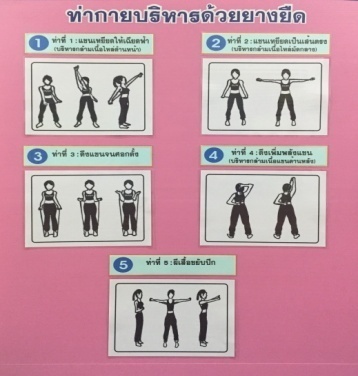 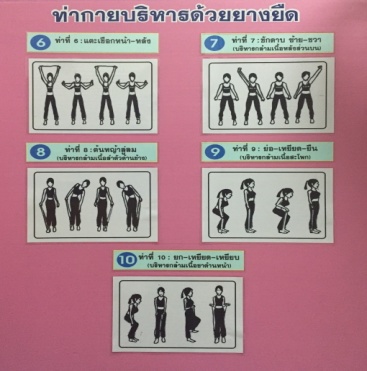 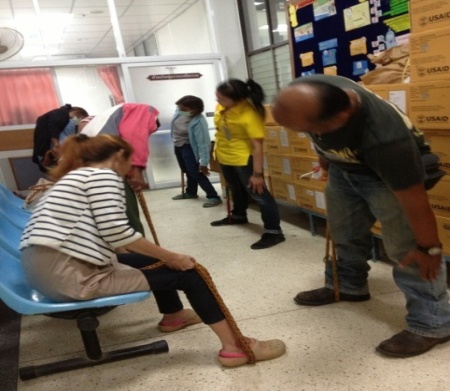 9 การประเมินผลการเปลี่ยนแปลง  :-ประเมินความรู้หลังให้คำแนะนำ ผู้ใช้บริการมีความรู้ในการปฏิบัติตัว  100%         	 -ผู้ใช้บริการที่มาฟังคำแนะนำการรับยาต้านไวรัสได้มีการออกกำลังกาย  100% 10 แผนพัฒนาปรับปรุงในอนาคตติดตามพฤติกรรมผู้รับบริการทุก คนที่มารับบริการในหน่วยงานสอนสาธิตการออกกำลังกายด้วยยางยืดแจกแผ่นพับการออกกำลังกายด้วยยางยืด11 บทเรียนที่ได้รับ       ผู้รับบริการส่วนใหญ่จะให้ข้อมูลว่าไม่มีเวลาในการออกกำลังกายหลังจากที่ได้สอนสาธิตการออกกำลังกายด้วยยางยืดผู้รับบริการได้มีแนวทางในการออกกำลังกายมีความรู้และนำไปปฏิบัติ12  การติดต่อกับทีมงาน  : สุภาพ ศิริบุญ  งานให้การปรึกษาโรงพยาบาลหาดใหญ่                                    โทร074-273188           E-mail   suphap_si@hotmail.com